INFORMACIÓN PERSONAL¿Cómo te llamas?			Me llamo_______ /Mi nombre es______¿De dónde eres?			Soy de (El Congo)¿Cuantos años tienes?		Tengo (30) años¿Donde vives? 			Vivo en (Valencia)¿Como estás?			Estoy muy bien, ¿y tu?LAURAHola, mi nombre es Laura y soy de Australia. Tengo 32 años. En mi tiempo libre me gusta leer y ver el futbol. No me gusta correr. Me encanta cocinar. Me encanta la comida picante. No me gustan los tomates.¿De donde es Laura?¿Que le gusta hacer en su tiempo libre?¿Que es lo que no le gusta?¿Que tipo de comida le gusta?¿Que alimento no le gusta?Me gusta / No me gustaPreguntas:¿Te gusta (+ verbo)?Ejemplo: ¿Te gusta nadar? / ¿Te gusta ir al cine? / ¿Te gusta bailar?Me gusta nadar / Me gusta mucho ir al cine / Me encanta bailarNo me gusta nadar / No me gusta ir al cine / Odio bailarLos días de la semana son:LunesMartesMiércolesJuevesViernesSábadoDomingoLos días del fin de semana son: sábado y domingoLos meses del año son:EneroFebreroMarzoAbrilMayoJunioJulioAgostoSeptiembreOctubreNoviembreDiciembreLas estaciones del año son:PrimaveraOtoñoVeranoInviernoLos números: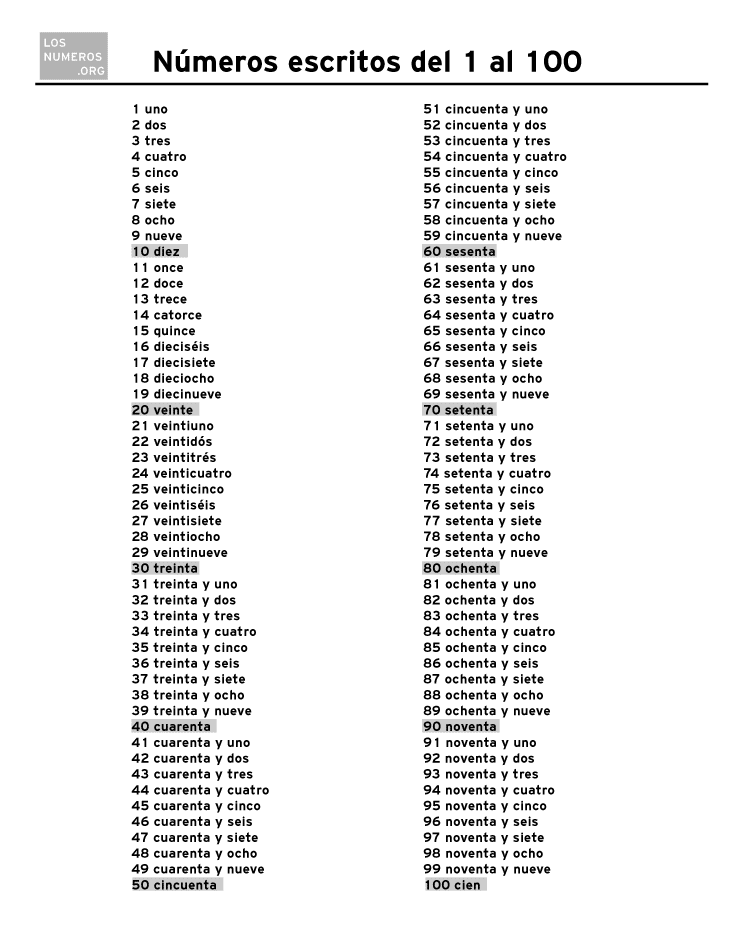 EJERCICIOSCompleta con el verbo que falta:Mi nombre__________AnaEl________de RumaniaElla________en MadridEl nombre de mi hermana________Emma¿Cuántos años_________?Yo__________25 años¿Cómo_________?Ordena los días de la semanaMiércoles, domingo, martes, sábado, jueves, viernes, lunes1.2.3.4.5.6.7.Escribe los meses que faltan:Enero___________Marzo______________________Junio_________________________________Octubre___________Diciembre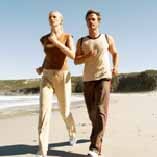 Correr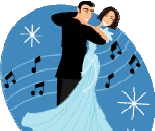 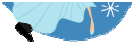 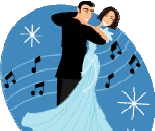 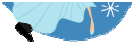 Bailar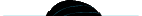 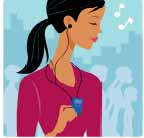 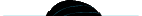 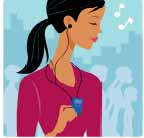 Escuchar música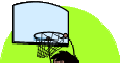 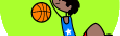 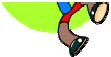 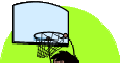 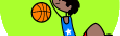 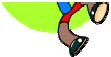 Jugar al básquet / baloncesto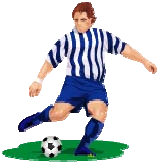 Jugar al futbol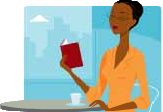 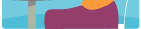 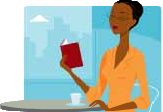 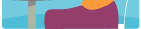 Leer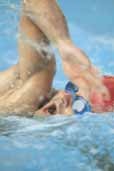 Nadar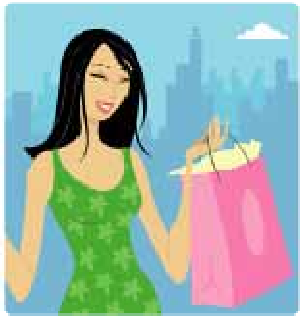 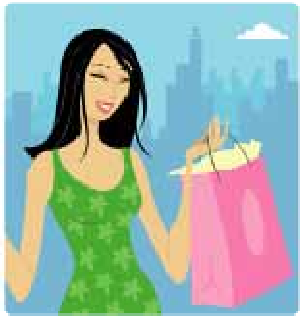 Ir de compras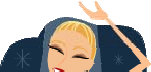 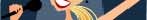 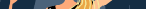 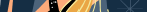 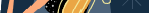 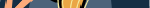 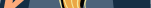 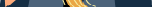 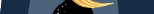 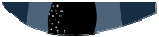 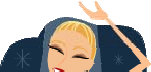 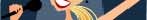 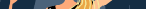 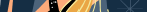 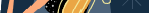 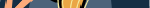 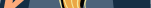 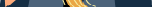 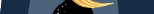 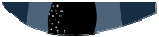 CantarVer la televisión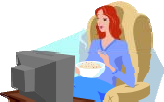 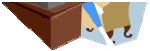 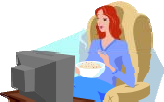 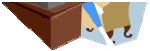 Jugar a videojuegos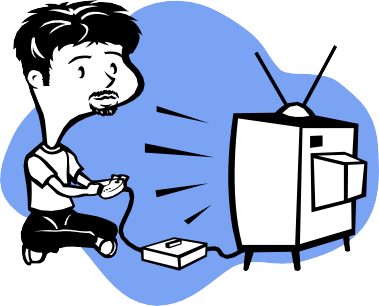 Ir al cine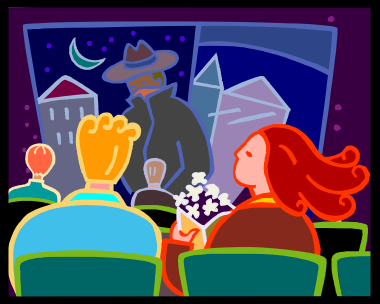 